CUPA „SOCRATE” (13/02/2016). ¼ de finală.Pachetul echipei „4div2”Rugăminte către cititorul pachetului: (aceste reguli NU trebuiesc citite jucătorilor, și sunt destinate DOAR pentru cititorul pachetului)1. După ce echipele au oferit foile cu răspunsuri, citiți ÎN PRIMUL RÂND comentariul întrebării respective, și doar apoi răspunsul. 2. Citiți TOATE comentariile INTEGRAL și astfel încît acestea să fie auzite de TOATE echipele participante la joc.3. Rugăm cititorii să accepte drept răspuns corect DOAR variantele menționate în câmpul respectiv (în cazul în care nu e menționată acceptarea după sens) și nimic în afară de aceste variante. În caz că vreo echipă jucătoare nu e de acord cu acest fapt, rugăm să fie consultat oricare membru al echipei „4div2” înainte de acceptarea răspunsului echipei protestatare. 1. Probabil că echipa „4div2” grăbește lucrurile, însă dorim să începem cu un bliț triplu: trei întrebări a câte 20 de secunde; răspunsurile se oferă pe o singură foaie de răspuns. Întrebarea 1:Conform Torei, printre cele 6 evenimente îmbucurătoare care au avut loc pe data de 15 a unei luni, e ridicarea interdicției căsătoriei a urmașilor lui Beniamin cu fetele care fac parte din alte familii. Scrieți denumirea originală a acestei luni.Întrebarea 2:Deoarece a încălcat porunca împăratului Claudius al II-lea, el a fost condamnat la moarte și executat. Scrieți prenumele lui.  Întrebarea 3:Numiți cumnatul eroului vegetațional Lăzărica, fiu al unei babe. Răspuns: 1. Av2. Valentin3. DragobeteComentariu: Cuvintele „grăbește lucrurile” au fost un fel de indiciu. Deși astăzi e data de 13 februarie, suntem totuși în ajunul, probabil, celei mai renumite sărbători dedicate îndrăgostițelor. În bliț au fost menționate și alte sărbători cu aceeași tematică.Sursa: „The Jewish Holidays”, autor Michael Strassfeld„Obiceiuri populare de peste an. Dicționar”, autor Ion Ghinoiuhttp://www.historia.ro/exclusiv_web/general/articol/originile-zilei-indragostitilor2. Numiți echipa, mascota căreia e leul Bailey, ce poartă maioul cu numărul 72, fapt care se datorează temperaturii medii în orașul pe care-l reprezintă echipa. Răspuns: Los Angeles Kings; Los Angeles King; LA Kings; LA King; Regii din Los Angeles; Regii din LA.  Comentariu: Mascota și-a primit numele în cinstea lui Garnet „Ace” Bailey, șeful departamentului de scouting, decedat în urma actelor teroriste din 11 septembrie 2001. 72 grade Fahrenheit reprezintă aproximativ 22,3 grade Celsius. Leul e supranumit „regele animalelor”. Sursa: http://icehockey.wikia.com/wiki/List_of_National_Hockey_League_mascots3. „Efectul EL” e o deformare a fonației prin deplasarea spectrului sonor spre frecvențele înalte datorită vorbirii în comunicațiile radio cu scafandrii în atmosfera ce conține heliu. În 2007, primăria orașului Glasgow a inclus unchiul LUI în lista orășenilor de onoare. Numiți-L. Răspuns: Donald DuckComentariu: Unchiul, un scoțian înrăit, fapt ce poate fi dedus, conform autorităților orașului Glasgow, și din felul în care se îmbracă, e Scrooge McDuck.Sursa: https://ro.wikipedia.org/wiki/Efectul_Donald_Duckhttps://ru.wikipedia.org/wiki/%D0%A1%D0%BA%D1%80%D1%83%D0%B4%D0%B6_%D0%9C%D0%B0%D0%BA%D0%B4%D0%B0%D0%BA4. Printre orașele înfrățite cu Glasgow e și capitala unui stat. În lista oamenilor celebri născuți în această capitală e menționat unul din primii campioni mondiali la șah, numele de familie al căruia, modificat cu o singură literă, e plasat pe locul 32 în topul IMDb. Numiți această capitală.  Răspuns: HavanaComentariu: Pe locul 32 în topul celor mai bune filme al tuturor timpurilor conform IMDb.com se plasează pelicola „Casablanca”. Dacă în denumirea pelicolei schimbăm o literă – obținem numele celui de-al treilea campion mondial la șah – Jose Raul Capablanca, originar din Cuba.  Sursa: https://en.wikipedia.org/wiki/Glasgow#Twin_towns_and_sister_citieshttp://www.imdb.com/chart/tophttps://en.wikipedia.org/wiki/Havana#Notable_peoplehttps://en.wikipedia.org/wiki/Jos%C3%A9_Ra%C3%BAl_Capablanca5. În anul 1939, Jose Raul Capablanca pentru prima dată participă la Olimpiada de șah. Cu lacrimi în ochi, necătând la jocul foarte bun al lui Jose, selecționata Cubei se clasează doar pe locul 11 în marea finală. În ce stat a avut loc această Olimpiadă?Răspuns: ArgentinaComentariu: „Cu lacrimi în ochi” – e o aluzie la piesa Juliei Covington „Don’t cry for me Argentina”Sursa: http://www.olimpbase.org/1939/1939in.htmlhttps://en.wikipedia.org/wiki/8th_Chess_Olympiad6. În memoria soției sale, un fermier argentinian a plantat o pădure din 7 mii de copaci în forma unei chitare. Totuși, fermierul niciodată nu a putut vedea integral, de sine stătător, capodopera sa. Scrieți, prin intermediul unui cuvânt de origine greacă, cauza acestui fapt. Răspuns: AerofobiaComentariu: Pentru a vedea pădurea sădită cu ochii săi, fermierul ar fi trebuit să o privească de sus – fapt irealizabil, căci fermierul suferea de frica de a călători cu aparate de zbor.Sursa: http://didyouknowblog.com/post/138747990299/theres-a-guitar-shaped-forest-in-argentina-the7. Aerofobia poate reprezenta o fobie de sine stătătoare, dar și însoți alte fobii, de exemplu – acrofobia. Wikipedia engleză ne sfătuie să nu confundăm acrofobia cu păsările. Pe 4 noiembrie 2004, „Păsările” s-a clasat pe primul loc în Irish Singles Chart – topul irlandez al pieselor muzicale. Scrieți cuvântul înlocuit de mai multe ori în textul întrebării. Răspuns: VertigoComentariu: Acrofobia reprezintă frica de înălțime. În întrebare, denumirea unui film al lui Alfred Hitchcock a fost înlocuită cu denumirea unui alt film. Formația care a interpretat piesa menționată e formația irlandeză U2.  Sursa: https://en.wikipedia.org/wiki/Acrophobiahttps://ro.wikipedia.org/wiki/Alfred_Hitchcock#Filmografiehttps://en.wikipedia.org/wiki/List_of_number-one_singles_of_2004_(Ireland)8. În 1966, EL reușește să obțină „Cupa Memorială”. Bill Hunter, managerul, spunea „... e unul din cei patru pe care-i ascunde antrenorul în mânecă...”. Numiți-L. Răspuns: Garnet „Ace” Bailey; Garnet Bailey; Ace Bailey; cele 3 variante menționate cu greșeli ortografice nesimnificative.Comentariu: Despre sportivii care nu joacă permanent, însă cu regularitate apar pe teren și aduc folos considerabil echipei, se poate afirma că reprezintă „asul din mâneca antrenorului”. Asul în engleză e „ace”, ceea ce coincide cu porecla fostului jucător și șef al departamentului de scouting al echipei „Los Angeles Kings”, despre care ați putu afla din comentariul la întrebarea numărul 2.   Sursa: https://en.wikipedia.org/wiki/Garnet_Baileyhttp://www.hockeydb.com/ihdb/stats/pdisplay.php?pid=169http://www.legacy.com/sept11/story.aspx?personid=916659. [Material distributiv:1. May I have a large container of coffee2. Mama Veronicăi poate mânca joi sau unt negru3. Мы дарим сочные лимоны хватит всем их ]Mnemonica e arta de a ușura memorarea unor lucruri. Bliț triplu cu material distributiv: trei întrebări a câte 20 de secunde; răspunsurile se oferă pe o singură foaie de răspuns.Întrebarea 1:Ce memorează englezii utilizând prima frază?Întrebarea 2: Ce memorează românii utilizând fraza a doua? Întrebarea 3: Ce memorează rușii utilizând fraza a treia? Răspuns: (toate trei se acceptă după sens)1. Numărul π2. Planetele sistemului Solar3. Cifrele romaneComentariu: În prima frază, numărul de litere al fiecărui cuvânt coincide cu cifra de pe locul respectiv în scrierea numărului π; într-a doua frază, primele litere ale fiecărui cuvânt corespund cu primele litere ale denumirii planetelor sistemului Solare; într-a treia frază, primele litere ale fiecărui cuvânt fiind scrise cu cifre romane, iar litera „H” rusă tranformându-se în litera „X” română, reprezintă cifrele romane. Sursa: http://examples.yourdictionary.com/examples-of-mnemonics.htmlhttp://letidor.ru/article/mnemonika_dlya_detey_zapominae_119207/10. În alfabetul fonetic NATO, această pereche e despărțită de o multiplicare de o mie de ori, un premiu, o provincie, o lună, o capitală, o rudă și un prenume. Numiți filmul din 1968 în regia lui Franco Zeffirelli.Răspuns: Romeo și JulietaComentariu: Alfabetul fonetic NATO e un alfabet în care se asociază un cuvânt unic fiecărei litere din alfabetul limbii engleze. În textul întrebării au fost menționate cuvintele kilo (K), Oscar (O), Quebec (Q), november (N), Lima (L), papa (P) și Mike (M).Sursa: http://www.militaryspot.com/military-alphabet/11. Atenție! În întrebare e o înlocuire!Franco Zeffirelli e autorul libretului operei ”Romeo și Julieta” al compozitorului Samuel Barber. Acțiunea operei are loc în primul secol înaintea erei noastre. Scrieți ce a fost înlocuit prin ”Romeo și Julieta”. Răspuns: Antoniu și CleopatraComentariu: Denumirea unei tragedii al lui Shakespeare a fost înlocuită cu denumirea unei alteia. Sursa: https://en.wikipedia.org/wiki/Franco_Zeffirelli12. În Arabia Saudită alcoolul reprezintă un taboo. Astfel, EL a fost înlocuit cu o capitală. Wikipedia ne afirmă că litera „E” nu e principială în cuvântul ”EL”. Numiți-L. Răspuns: Whiskey; whiskyComentariu: Înlocuirea are loc la folosirea alfabetului fonetic NATO. Capitala e Washingtonul. Sursa:  https://ru.wikipedia.org/wiki/%D0%A4%D0%BE%D0%BD%D0%B5%D1%82%D0%B8%D1%87%D0%B5%D1%81%D0%BA%D0%B8%D0%B9_%D0%B0%D0%BB%D1%84%D0%B0%D0%B2%D0%B8%D1%82_%D0%98%D0%9A%D0%90%D0%9Ehttps://en.wikipedia.org/wiki/Whisky13. [Pentru cititori: primele 2 fraze ale întrebări se rostesc fără a fi menționat faptul că acestea intră în textul întrebării]Întrebarea numărul 13. Au rămas 3 întrebări până la sfârșitul acestei runde. Din 1947, unul din elementele lui a fost mutat de 21 de ori. El apare în filmul lui Stanley Kubrick ”Dr. Strangelove. How I learned to stop worrying and love the bomb”. Numiți-l exact. Răspuns: Ceasul Apocalipsei; doomsday clockComentariu: Nu în zadar la începutul întrebării a fost menționat faptul că au rămas 3 întrebări. În anul 2015, Consiliul de Directori al Buletinului Oamenilor de Știință din Domeniul Atomic de la Universitatea Chicago, din diferite motive, a decis să mute elementul menționat cu 2 unități mai aproape de miezul nopții. Astfel, la moment mai sunt 3 minute până la declanșarea unui război nuclear. Sursa: http://thebulletin.org/timelinehttp://thebulletin.org/overview14. [Material distributiv: ]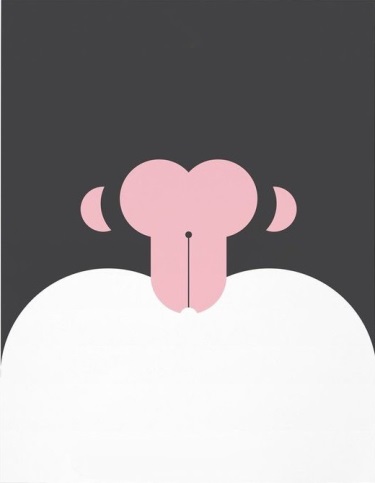 În imagine aveți un poster publicat de către designerul Lenu Zhang mai puțin de o săptămână în urmă. Scrieți cine, sau ce, e reprezentat în imagine. Răspuns: MaimuțaComentariu: După cum se poate observa, Lenu Zhang e un nume de origine chineză. Recent, mai puțin de o săptămână în urmă, mai exact pe 9 februarie, a avut loc Anul Nou chinez.  Sursa: http://banana.by/index.php?newsid=24937415. [Pentru cititori: pentru început se repartizează materialul distributiv. Apoi, echipelor i se aderesează întrebarea din prima propoziție, fără a se menționa că aceasta apare în textul întrebării. Se face o mică pauză în timpul căreia echipele decid dacă se va face pauză după întrebare, iar apoi se continue citirea întrebării][Material distributiv: ]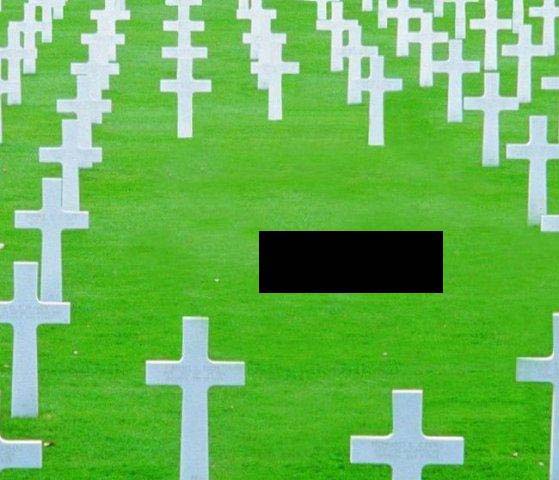 După această întrebare facem pauză? În imagine aveți o publicitate socială, în care am ascuns 3 cuvinte în engleză. Restabiliți aceste cuvinte, sau analogul lor în română. Răspuns: Non smoking area [se acceptă după sens]Comentariu: Pauzele între runde pot fi petrecute nu doar fumând   Sursa: http://adsoftheworld.com/media/print/world_no_tobacco_day_non_smoking_area